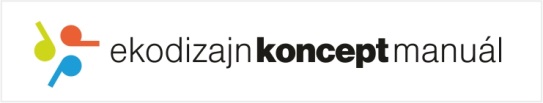 PRACOVNÝ LIST BIOMIMICRYNázov projektu:Autor:Dátum:Popis výrobkuVyobrazenie produktu:Postup na základe biomimikry dizajnovej špirály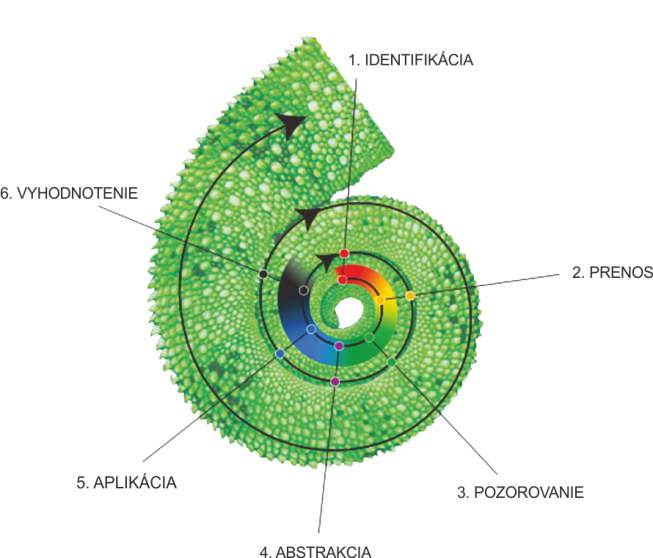 1.Identifikácia2. Prenos3. Pozorovanie4. Abstrakcia5. Aplikácia6. Vyhodnotenie7. IdentifikáciaHodnotenie koncepcie: